12 novembre GIULIANA DE SIOpresenta 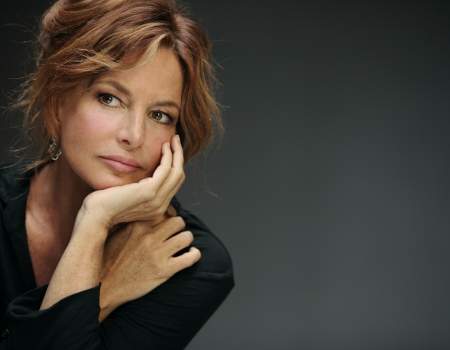 FABULANapoli è sempre stata meta d’eccezione e fonte d’ispirazione di grandiartisti ed intellettuali che l’hannoimmortalata nei loro scritti, uno tra questi è sicuramente GIAMBATTISTA BASILE che scrisse per noi una serie di Fiabe che conducono lo spettatore in una serie di storie/surreali appartenenti alla tradizione. Da scenografia Napoli è quella città dai mille volti e dalle mille contraddizioni nella quale da sempre convivono vitalità e disperazione.GIULIANA DE SIO leggerà per noi una Napoli che in pochi hanno visto e hanno saputo cogliere ed assaporarne i colori ed i sapori. Ad accompagnare la nota attrice il Marco Zurzolo 4Tet. 